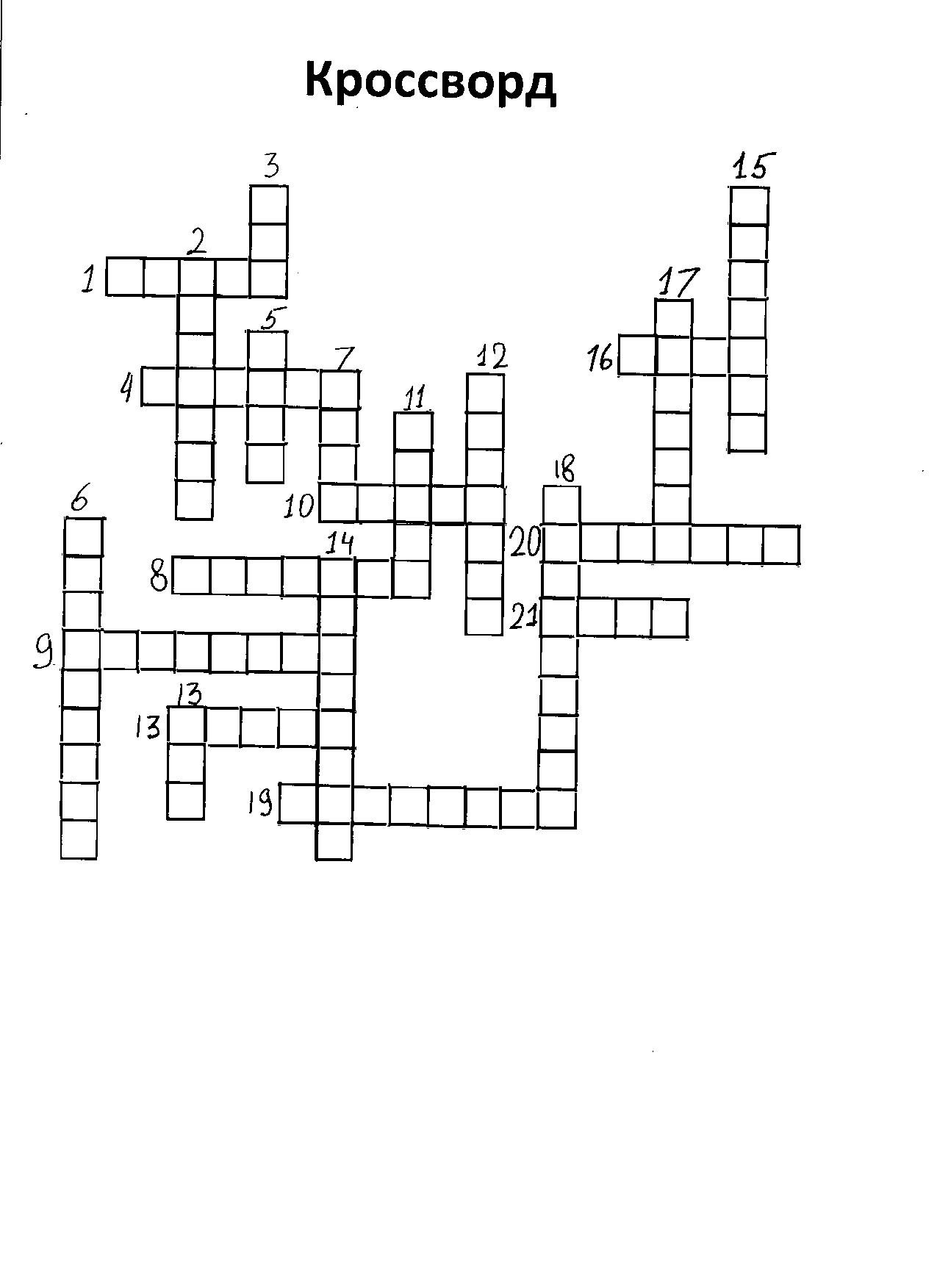 По горизонтали:  Окраска звука.4.    Самая устойчивая ступень лада.  8.    Быстрый темп.9.    Отрезок диапазона.10.  Высокий мужской голос.13.  Медленный темп.16.  Единица музыкального метра.19.  Сила звучания.20.  Темп спокойного шага.21.  Скорость движения в музыке.По вертикали:Одноголосно выраженная музыкальная мысль.3.  Коллектив певцов.5.  Чередование и соотношение длительностей звуков и акцентов.6.  Самый низкий женский певческий голос.7.  Второй по высоте инструмент группы струнных смычковых.11. Медленный темп.12. Высокий женский голос.13. Взаимосвязь звуков между собой.14. Последовательность аккордов вместе с мелодией.15. Средний по высоте мужской голос.17. Музыкальная ткань.18. Широкая напевная мелодия.